Про внесення змін до Програми соціальної підтримки учасників бойових дій громадян, які визнані бійцями добровольцями та членів їх сімей затвердженої рішенням сільської ради від 29.10.2018 року № 1188-63-VІІ.Розглянувши рекомендації постійної депутатської комісії з питань, освіти, охорони здоров’я та торгівлі та заяву гр. Сеідова Мусліма Рзаєвича, з метою встановлення додаткових гарантій та посилення соціального захисту населення с. Гора, керуючись Указом президента України «Про День вшанування учасників бойових дій на території інших держав» від 11.02.2004 року № 180/2004, п. 22 ст. 26 Закону України «Про місцеве самоврядування в Україні»  Гірська сільська рада В И Р І Ш И Л А:1. Внести зміни до Програми соціальної підтримки учасників бойових дій громадян, які визнані бійцями добровольцями та членів їх сімей затвердженої рішенням сільської ради від 29.10.2018 року № 1188-63-VІІ, а саме:- додати пункт 6 Таблиці 2 Програмі соціальної підтримки учасників бойових дій громадян, які визнані бійцями добровольцями та членів їх сімей викласти в наступній редакції:  2. Виплатити гр. Сеідову Мусліму Рзаєвичу згідно п. 6 даної Програми разову допомогу в розмірі 10 000,00 грн. (Десять тисяч грн. 00 коп.) без урахування побатків.  3. Контроль за виконанням даного рішення покласти на постійні комісії Гірської сільської ради.с. Горавід 04 вересня 2020 року№ 1880-93-VІІ   Секретар ради                                                                                      Л.Ф.ШершеньЗАТВЕРДЖЕНОРішенням Гірської сільської ради № 1188-63-VІІ від 29.10.2018 року ПРОГРАМАсоціальної підтримки учасників бойових дій, громадян, які визнані бійцями добровольцями, та членів їх сімей (зі змінами)І. Загальні положенняПоточна ситуація в Україні (в зоні проведення Операції об’єднаних сил (далі - ООС) раніше Антитерористичної операції (далі - АТО) в Донецькій та Луганській областях, зумовлює значне збільшення кількості сімей, які опинилися в складних життєвих обставинах, зниження їх життєвого рівня та погіршення морально-психологічного стану. Тому виникає необхідність надання додаткових соціальних гарантій учасникам бойових дій ООС, АТО та членам їх сімей, сім’ям, члени яких загинули (померли) або постраждали, а також громадянам, які визнані бійцями-добровольцями зокрема, у частині поліпшення фінансово-матеріального стану зазначених осіб та їх психологічній, правовій підтримці.  Програма підтримки учасників бойових дій, членів їх сімей та громадян, які визнані бійцями-добровольцями (далі – Програма), які зареєстровані та фактично проживають в селі Гора – це комплекс заходів, що здійснюються на місцевому рівні з метою фінансової, юридичної та морально-психологічної підтримки учасників бойових дій, які брали (беруть) участь у проведенні ООС та АТО, а також громадян, які визнані бійцями-добровольцями, членів їх сімей, які зареєстровані в селі Гора більше ніж 1 рік, сприяння та ефективного вирішення їх матеріальних та соціально-побутових питань. Програма передбачає також продовження підтримки ветеранів війни – учасників бойових дій, учасників війни в Афганістані, воїнів -  інтернаціоналістів. У рамках Програми передбачається:– забезпечення фінансової, юридичної, психологічної та соціальної підтримки учасників бойових дій, членів їх сімей та громадян, які визнані бійцями-добровольцями (у тому числі надання матеріальної допомоги та пільг окрім передбачених законодавством). Програма покликана сприяти реалізації законів України «Про статус ветеранів війни, гарантії їх соціального захисту», «Про соціальний і правовий захист військовослужбовців та членів їх сімей», постанов і розпоряджень Кабінету Міністрів України щодо соціального захисту учасників бойових дій, членів їх сімей та громадян, які визнані бійцями-добровольцями, а також надання їм додаткової підтримки. ІІ. Терміни і визначення:Учасники бойових дій (припустиме скорочення УБД) :військовослужбовці Збройних Сил України, Національної гвардії України, Служби безпеки України, Служби зовнішньої розвідки України, Державної прикордонної служби України, особи рядового, начальницького складу і військовослужбовці Міністерства внутрішніх справ України, інших утворених відповідно до законів України військових формувань, які захищали незалежність, суверенітет та територіальну цілісність України, а також брали участь в антитерористичній операції  (АТО),  брали участь в Операції Об’єднаних СИЛ  (ООС) або продовжують проходити службу в зоні ООС, які за рішенням відповідних державних органів були направлені для участі в міжнародних операціях з підтримання миру і безпеки або у відрядження в держави, де в цей період велися бойові дії.учасники бойових дій на території інших країн - військовослужбовці Радянської Армії, Військово-Морського Флоту, Комітету державної безпеки, особи рядового, начальницького складу і військовослужбовці Міністерства внутрішніх справ колишнього Союзу РСР (включаючи військових та технічних спеціалістів і радників), працівники відповідних категорій, які за рішенням Уряду колишнього Союзу РСР проходили службу, працювали чи перебували у відрядженні в державах, де в цей період велися бойові дії, і брали участь у бойових діях чи забезпеченні бойової діяльності військ (флотів). Бійці-добровольці - особи , які брали участь в  АТО, ООС та визнані бійцями-добровольцями у встановленому законодавством порядку, про що мають відповідне документальне підтвердження. Члени сім’ї учасника бойових дій (бійця добровольця) -  батьки,  дружина або чоловік, діти такої особи, у тому числі усиновлені Отримувач допомоги - фізична особа, яка відповідає статусу учасника бойових дій, бійця-добровольця та зареєстрована в селі Гора  Бориспільського району не менш ніж 1 рік. Член сім’ї учасника бойових дій у визначених цією програмою випадках. ІІІ. Мета ПрограмиМетою Програми є :підвищення рівня правового і соціального захисту учасників бойових дій, членів їх сімей та громадян, які визнані бійцями-добровольцями, підтримання їх належного матеріального та морально–психологічного стану, поліпшення ефективності взаємодії органів місцевого самоврядування з регіональними громадськими чи волонтерськими організаціями та іншими юридичними особами у сфері підтримки учасників бойових дій, громадян, які визнані бійцями-добровольцями, та членів їх сімейзабезпечення соціальним супроводом учасників ООС та АТО після їх повернення з зони проведення ООС,здійснення супроводу сімей учасників ООС та АТО громадян, які визнані бійцями-добровольцями з метою надання їм комплексу юридичних послуг,гідного вшанування суспільством загиблих (померлих) героїв, захисників України, а також вираження співчуття, підтримки та поважного ставлення мешканців села Гора до членів їх сімей.ІV. Обґрунтування шляхів і засобів осягнення мети Програми, обсяги та джерела фінансування, строки виконання ПрограмиМету даної Програми передбачається досягнути шляхом: надання одноразової грошової допомоги учасникам ООС та АТО, членам їх сімей та громадянам, які визнані бійцями-добровольцями; надання пільг не передбачених законодавством; надання матеріальної допомоги на забезпечення реалізації її цілей та завдань. Реалізація Програми здійснюватиметься за рахунок коштів сільського бюджету, благодійної (спонсорської) допомоги. Також передбачається залучення коштів за рахунок інших джерел фінансування, не заборонених чинним законодавством. Термін виконання Програми з 2018 по 2020 рік. V. Заходи Програми та результативні показникиРеалізація завдань Програми здійснюється шляхом фінансування відповідно до чинного законодавства за рахунок сільського бюджету та інших джерел не заборонених законодавством згідно із заходами, зазначеними у розділі VІІІ, а також благодійної (спонсорської) допомоги та заходів, що не потребують фінансування. Результативний показник Програми – забезпечення всебічної підтримки з боку держави і суспільства зазначеним категоріям громадян, гідне вшанування пам’яті полеглих за Батьківщину. Виконання визначених даною Програмою заходів підвищить рівень соціального захисту, поліпшить соціально-психологічний мікроклімат в сім’ях учасників бойових дій, громадян, які визнані бійцями-добровольцями, дасть можливість сім’ям отримати додаткові соціальні гарантії та адресні допомоги, сприятиме вирішенню інших соціально-побутових питань. Сприятиме реалізації права  учасників бойових дій та членів сімей загиблих (у разі виявлення вільних ділянок належного призначення) на безоплатну передачу земельних ділянок із комунальної власності для будівництва та обслуговування житлового будинку, господарських будівель і споруд (присадибна ділянка), ведення  сільського господарства. Підвищить свідомість громадян села Гора щодо виконання свого військового обов’язку з метою зміцнення обороноздатності держави. Здійснення заходів Програми в частині надання матеріальної  допомоги проводитиметься шляхом безготівкового перерахування коштів на банківський рахунок отримувача допомоги на підставі відповідних документів,  вказаних в розділі Х Програми. VI. Координація та контроль за ходом виконання ПрограмиЗагальний контроль за виконанням Програми здійснюється постійною комісією з питань бюджету, фінансів, соціально-економічного та культурного розвитку. Організаційне супроводження виконання Програми здійснюватиме виконком Гірської сільської ради. Організацію та виконання Програми здійснює виконавчий комітет Гірської сільської ради. Бухгалтерія сільської ради щороку до 01 лютого готує та подає постійній комісії з питань бюджету, фінансів, соціально-економічного розвитку узагальнений звіт про стан виконання завдань та заходів Програми і використання бюджетних коштів.Основною формою контролю за реалізацією заходів та досягненням показників Програми є надання виконавчим комітетом Гірської сільської ради узагальненої інформації про хід виконання Програми на сесії сільської ради не рідше ніж раз на пів року.VІІ. Очікувані результатиВиконання визначених програмою заходів підвищить рівень соціального захисту, поліпшить соціально-психологічний мікроклімат в сім’ях сімей учасників бойових дій, загиблих (постраждалих) учасників ООС та АТО, громадян, які визнані бійцями-добровольцями, а також дасть можливість сім'ям отримати додаткові соціальні гарантії та адресні допомоги, сприятиме вирішенню інших соціально-побутових питань. Сприятиме соціальній адаптації та поверненню до повноцінного життя учасників бойових дій та членів їх сімей шляхом надання інформаційно- правової, соціальної, психологічної та матеріальної допомоги.Таблиця 1VIII. Напрями реалізації та заходи ПрограмиТаблиця 2IХ. Необхідна сума видатків – матеріальна допомога учасникам бойових дій* Ксерокопії документів звіряються з оригіналами, про що на них  ставиться відмітка «Копія вірна, дата» відповідальною посадовою особою сільської ради та особою, що подає документи на отримання допомоги. Допускається розгляд ксерокопій документів без звіряння з оригіналом у наступних випадках:Паспорт, посвідчення учасника бойових дій знаходяться разом з власником в зоні ООС під час виконання службових обов’язків. Паспорт, посвідчення учасника бойових дій знаходяться разом з власником у медичному закладі, де відбувається лікування УБД.На таких ксерокопіях робиться відмітка «Оригінал документу у власника в зоні ООС/в медичному закладі, дата, підпис»  особою, що подає документи на отримання допомогиОбсяг фінансових ресурсів, необхідних для реалізації заходів Програми, може змінюватися шляхом внесення відповідних змін до сільського бюджету впродовж терміну дії Програми. Х. Шляхи реалізації Програми1. Матеріальна допомога при наявності повного пакета документів надається відповідно до розпоряджень Голови Гірської сільської ради.Секретар ради                                                                                       Л.Ф. ШершеньГІРСЬКА  СІЛЬСЬКА  РАДАБОРИСПІЛЬСЬКИЙ  РАЙОНКИЇВСЬКОЇ  ОБЛАСТІР І Ш Е Н Н Я6Надання разової допомоги по вивезенню побутового та органічного сміття за рішенням ради (до 10 000 грн на 1 особу -учасника бойових дій)Надання разової допомоги по вивезенню побутового та органічного сміття за рішенням ради (до 10 000 грн на 1 особу -учасника бойових дій)Надання разової допомоги по вивезенню побутового та органічного сміття за рішенням ради (до 10 000 грн на 1 особу -учасника бойових дій)6.1Отримувачі (заявники)Учасники бойових дій,  члени сім’ї учасника бойових дій  6.2Документи, які повинні надаватись для розгляду питання про надання допомоги *Заява від учасника бойових дій або члена сім’ї Документи, що підтверджують сімейні зв’язки з учасником бойових дій ( свідоцтво про народження, свідоцтво про шлюб) Ксерокопія паспорта заявника Ксерокопія паспорта УБДКод платника податків отримувача - УБДДовідка про реєстрацію місця проживання учасника УБДКсерокопія посвідчення/довідки УБДреквізити  банківського рахунку УБДрішення Гірської сільської ради№ з/пПерелік заходів програмиДжерелафінансуванняОчікуваний результат1.Налагодження співпраці з громадськими, благодійними, волонтерськими, релігійними організаціями з метою залучення коштів небюджетних джерел для надання грошової і натуральної допомоги сім’ям загиблим, померлим (постраждалим ) під час проведення ООС та АТО, які її потребуютьНе потребуєЗалучення благодійної, волонтерської та гуманітарної допомоги2.Поліпшення житлових умов учасників ООС та АТО та членів їх сімей, які цього потребуютьКошти громадських, благодійних, волонтерських, релігійних організацій, забудовників, представників іншого бізнесуПоліпшення житлових умов  учасників АТО та членів їх сімей3.Сприяння забезпеченню учасників бойових дій, які зареєстровані та проживають на території с. Гора, технічними засобами реабілітації Кошти громадських, благодійних, волонтерських, релігійних організацій, бюджет Гірської сільської радиПоліпшення фізичного та психологічного стану учасників бойових дій 4.Висвітлення у засобах масової інформації заходів, спрямованих на підтримку учасників бойових дій, членів їх сімей громадян, які визнані бійцями-добровольцямиНе потребує(офіційний сайт Гірської сільської ради)Доведення інформації до відома населення1Надання   твердого палива учасникам бойових дій, громадянам, які визнані бійцями-добровольцями та їх сім’ям (при наявності ТП в розпорядженні с/ради) Надання   твердого палива учасникам бойових дій, громадянам, які визнані бійцями-добровольцями та їх сім’ям (при наявності ТП в розпорядженні с/ради) Надання   твердого палива учасникам бойових дій, громадянам, які визнані бійцями-добровольцями та їх сім’ям (при наявності ТП в розпорядженні с/ради) Надання   твердого палива учасникам бойових дій, громадянам, які визнані бійцями-добровольцями та їх сім’ям (при наявності ТП в розпорядженні с/ради) Надання   твердого палива учасникам бойових дій, громадянам, які визнані бійцями-добровольцями та їх сім’ям (при наявності ТП в розпорядженні с/ради) Надання   твердого палива учасникам бойових дій, громадянам, які визнані бійцями-добровольцями та їх сім’ям (при наявності ТП в розпорядженні с/ради) 1.1Отримувачі (заявники)Учасники бойових дій, бійці-добровольці,  члени сім’ї учасника бойових дій (бійця добровольця) Учасники бойових дій, бійці-добровольці,  члени сім’ї учасника бойових дій (бійця добровольця) Учасники бойових дій, бійці-добровольці,  члени сім’ї учасника бойових дій (бійця добровольця) Учасники бойових дій, бійці-добровольці,  члени сім’ї учасника бойових дій (бійця добровольця) 1.2Документи, які повинні надаватись для розгляду питання про надання допомоги *•  Заява від отримувача  (додаток 1)•  Ксерокопія паспорта заявника
•  Ксерокопія паспорта УБД Код платника податків отримувача 
•  Довідка про реєстрацію місця проживання учасника УБД
•  Ксерокопія посвідчення/довідки учасника УБД
•  Документи, що підтверджують сімейні  зв’язки у випадку, коли отримувачем допомоги є член сім’ї учасника бойових дій (свідоцтво про народження, свідоцтво про шлюб) 
•  Акт обстеження депутата про потребу в твердому паливі в приміщенні, де проживає УБД•  Заява від отримувача  (додаток 1)•  Ксерокопія паспорта заявника
•  Ксерокопія паспорта УБД Код платника податків отримувача 
•  Довідка про реєстрацію місця проживання учасника УБД
•  Ксерокопія посвідчення/довідки учасника УБД
•  Документи, що підтверджують сімейні  зв’язки у випадку, коли отримувачем допомоги є член сім’ї учасника бойових дій (свідоцтво про народження, свідоцтво про шлюб) 
•  Акт обстеження депутата про потребу в твердому паливі в приміщенні, де проживає УБД•  Заява від отримувача  (додаток 1)•  Ксерокопія паспорта заявника
•  Ксерокопія паспорта УБД Код платника податків отримувача 
•  Довідка про реєстрацію місця проживання учасника УБД
•  Ксерокопія посвідчення/довідки учасника УБД
•  Документи, що підтверджують сімейні  зв’язки у випадку, коли отримувачем допомоги є член сім’ї учасника бойових дій (свідоцтво про народження, свідоцтво про шлюб) 
•  Акт обстеження депутата про потребу в твердому паливі в приміщенні, де проживає УБД•  Заява від отримувача  (додаток 1)•  Ксерокопія паспорта заявника
•  Ксерокопія паспорта УБД Код платника податків отримувача 
•  Довідка про реєстрацію місця проживання учасника УБД
•  Ксерокопія посвідчення/довідки учасника УБД
•  Документи, що підтверджують сімейні  зв’язки у випадку, коли отримувачем допомоги є член сім’ї учасника бойових дій (свідоцтво про народження, свідоцтво про шлюб) 
•  Акт обстеження депутата про потребу в твердому паливі в приміщенні, де проживає УБД1.3Фінансування за програмою201820192020Загальний обсяг фінансування, грн1.3Фінансування за програмоюНе потребує2Надання одноразової матеріальної допомоги сім’ї загиблого учасника бойових дій (20 000 грн одноразово) Надання одноразової матеріальної допомоги сім’ї загиблого учасника бойових дій (20 000 грн одноразово) Надання одноразової матеріальної допомоги сім’ї загиблого учасника бойових дій (20 000 грн одноразово) Надання одноразової матеріальної допомоги сім’ї загиблого учасника бойових дій (20 000 грн одноразово) Надання одноразової матеріальної допомоги сім’ї загиблого учасника бойових дій (20 000 грн одноразово) Надання одноразової матеріальної допомоги сім’ї загиблого учасника бойових дій (20 000 грн одноразово) 2.1Отримувачі (заявники)Члени сім’ї учасника бойових дій Члени сім’ї учасника бойових дій Члени сім’ї учасника бойових дій Члени сім’ї учасника бойових дій 2.2Документи, які повинні надаватись для розгляду питання про надання допомоги *Заява від отримувача (додаток 2)Документи, що підтверджують сімейні родинні зв’язки у випадку, коли отримувачем допомоги є член сім’ї учасника бойових дій (свідоцтво про народження, свідоцтво про шлюб) Ксерокопія паспорта отримувачаКсерокопія паспорта УБДКод платника податків отримувачаСвідоцтво про смерть учасника УБД, підтвердження факту загибелі під час ведення служби в зоні ООС/захисті Вітчизни. Довідка про реєстрацію місця проживання учасника УБДКсерокопія посвідчення/довідки учасника УБДУ випадку подачі більше, ніж однієї заяви родичами загиблого військовослужбовця, допомога розподіляється в рівних частинах. Заява від отримувача (додаток 2)Документи, що підтверджують сімейні родинні зв’язки у випадку, коли отримувачем допомоги є член сім’ї учасника бойових дій (свідоцтво про народження, свідоцтво про шлюб) Ксерокопія паспорта отримувачаКсерокопія паспорта УБДКод платника податків отримувачаСвідоцтво про смерть учасника УБД, підтвердження факту загибелі під час ведення служби в зоні ООС/захисті Вітчизни. Довідка про реєстрацію місця проживання учасника УБДКсерокопія посвідчення/довідки учасника УБДУ випадку подачі більше, ніж однієї заяви родичами загиблого військовослужбовця, допомога розподіляється в рівних частинах. Заява від отримувача (додаток 2)Документи, що підтверджують сімейні родинні зв’язки у випадку, коли отримувачем допомоги є член сім’ї учасника бойових дій (свідоцтво про народження, свідоцтво про шлюб) Ксерокопія паспорта отримувачаКсерокопія паспорта УБДКод платника податків отримувачаСвідоцтво про смерть учасника УБД, підтвердження факту загибелі під час ведення служби в зоні ООС/захисті Вітчизни. Довідка про реєстрацію місця проживання учасника УБДКсерокопія посвідчення/довідки учасника УБДУ випадку подачі більше, ніж однієї заяви родичами загиблого військовослужбовця, допомога розподіляється в рівних частинах. Заява від отримувача (додаток 2)Документи, що підтверджують сімейні родинні зв’язки у випадку, коли отримувачем допомоги є член сім’ї учасника бойових дій (свідоцтво про народження, свідоцтво про шлюб) Ксерокопія паспорта отримувачаКсерокопія паспорта УБДКод платника податків отримувачаСвідоцтво про смерть учасника УБД, підтвердження факту загибелі під час ведення служби в зоні ООС/захисті Вітчизни. Довідка про реєстрацію місця проживання учасника УБДКсерокопія посвідчення/довідки учасника УБДУ випадку подачі більше, ніж однієї заяви родичами загиблого військовослужбовця, допомога розподіляється в рівних частинах. 2.3Фінансування за програмою201820192020Загальний обсяг фінансування, грн2.3Фінансування за програмою200002000020000600003Надання одноразової матеріальної допомоги для учасників бойових дій   у разі поранення та потреби стаціонарного лікування. Надається (виплата проводиться) не пізніше 1 року з дати поранення в сумі 10000 грн на одну особу.Надання одноразової матеріальної допомоги для учасників бойових дій   у разі поранення та потреби стаціонарного лікування. Надається (виплата проводиться) не пізніше 1 року з дати поранення в сумі 10000 грн на одну особу.Надання одноразової матеріальної допомоги для учасників бойових дій   у разі поранення та потреби стаціонарного лікування. Надається (виплата проводиться) не пізніше 1 року з дати поранення в сумі 10000 грн на одну особу.Надання одноразової матеріальної допомоги для учасників бойових дій   у разі поранення та потреби стаціонарного лікування. Надається (виплата проводиться) не пізніше 1 року з дати поранення в сумі 10000 грн на одну особу.Надання одноразової матеріальної допомоги для учасників бойових дій   у разі поранення та потреби стаціонарного лікування. Надається (виплата проводиться) не пізніше 1 року з дати поранення в сумі 10000 грн на одну особу.Надання одноразової матеріальної допомоги для учасників бойових дій   у разі поранення та потреби стаціонарного лікування. Надається (виплата проводиться) не пізніше 1 року з дати поранення в сумі 10000 грн на одну особу.3.1Отримувачі (заявники)Учасники бойових дій,  члени сім’ї учасника бойових дій  Учасники бойових дій,  члени сім’ї учасника бойових дій  Учасники бойових дій,  члени сім’ї учасника бойових дій  Учасники бойових дій,  члени сім’ї учасника бойових дій  3.2Документи, які повинні надаватись для розгляду питання про надання допомоги *Заява від учасника бойових дій або члена сім’ї (додаток 3)Документи, що підтверджують сімейні зв’язки з учасником бойових дій ( свідоцтво про народження, свідоцтво про шлюб) Ксерокопія паспорта заявника Ксерокопія паспорта УБДКод платника податків отримувача - УБДДовідка про реєстрацію місця проживання учасника УБДКсерокопія посвідчення/довідки УБДреквізити  банківського рахунку УБДвиписка з медичного закладу про поранення УБДЗаява від учасника бойових дій або члена сім’ї (додаток 3)Документи, що підтверджують сімейні зв’язки з учасником бойових дій ( свідоцтво про народження, свідоцтво про шлюб) Ксерокопія паспорта заявника Ксерокопія паспорта УБДКод платника податків отримувача - УБДДовідка про реєстрацію місця проживання учасника УБДКсерокопія посвідчення/довідки УБДреквізити  банківського рахунку УБДвиписка з медичного закладу про поранення УБДЗаява від учасника бойових дій або члена сім’ї (додаток 3)Документи, що підтверджують сімейні зв’язки з учасником бойових дій ( свідоцтво про народження, свідоцтво про шлюб) Ксерокопія паспорта заявника Ксерокопія паспорта УБДКод платника податків отримувача - УБДДовідка про реєстрацію місця проживання учасника УБДКсерокопія посвідчення/довідки УБДреквізити  банківського рахунку УБДвиписка з медичного закладу про поранення УБДЗаява від учасника бойових дій або члена сім’ї (додаток 3)Документи, що підтверджують сімейні зв’язки з учасником бойових дій ( свідоцтво про народження, свідоцтво про шлюб) Ксерокопія паспорта заявника Ксерокопія паспорта УБДКод платника податків отримувача - УБДДовідка про реєстрацію місця проживання учасника УБДКсерокопія посвідчення/довідки УБДреквізити  банківського рахунку УБДвиписка з медичного закладу про поранення УБД3.3Фінансування за програмою201820192020Загальний обсяг фінансування, грн3.3Фінансування за програмою200002000020000600004Надання матеріальної допомоги до свят  (1000 грн. на 1 особу учасника бойових дій)Надання матеріальної допомоги до свят  (1000 грн. на 1 особу учасника бойових дій)Надання матеріальної допомоги до свят  (1000 грн. на 1 особу учасника бойових дій)Надання матеріальної допомоги до свят  (1000 грн. на 1 особу учасника бойових дій)Надання матеріальної допомоги до свят  (1000 грн. на 1 особу учасника бойових дій)Надання матеріальної допомоги до свят  (1000 грн. на 1 особу учасника бойових дій)4.1Отримувачі (заявники)Учасники бойових дій на території інших держав (15 лютого)Учасники бойових дій, в тому числі які брали участь у проведенні ООС, АТО, бійці-добровольці (щорічно приурочено до дня Захисника  України – 14 жовтня)Учасники бойових дій на території інших держав (15 лютого)Учасники бойових дій, в тому числі які брали участь у проведенні ООС, АТО, бійці-добровольці (щорічно приурочено до дня Захисника  України – 14 жовтня)Учасники бойових дій на території інших держав (15 лютого)Учасники бойових дій, в тому числі які брали участь у проведенні ООС, АТО, бійці-добровольці (щорічно приурочено до дня Захисника  України – 14 жовтня)Учасники бойових дій на території інших держав (15 лютого)Учасники бойових дій, в тому числі які брали участь у проведенні ООС, АТО, бійці-добровольці (щорічно приурочено до дня Захисника  України – 14 жовтня)4.2Документи, які повинні надаватись для розгляду питання про надання допомоги *подання від секретаря ради згідно реєстру (списку) УБДКсерокопія паспорта УБДКод платника податків УБДДовідка про реєстрацію місця проживання учасника УБДКсерокопія посвідчення/довідки учасника УБДреквізити  (банківського) рахунку УБДподання від секретаря ради згідно реєстру (списку) УБДКсерокопія паспорта УБДКод платника податків УБДДовідка про реєстрацію місця проживання учасника УБДКсерокопія посвідчення/довідки учасника УБДреквізити  (банківського) рахунку УБДподання від секретаря ради згідно реєстру (списку) УБДКсерокопія паспорта УБДКод платника податків УБДДовідка про реєстрацію місця проживання учасника УБДКсерокопія посвідчення/довідки учасника УБДреквізити  (банківського) рахунку УБДподання від секретаря ради згідно реєстру (списку) УБДКсерокопія паспорта УБДКод платника податків УБДДовідка про реєстрацію місця проживання учасника УБДКсерокопія посвідчення/довідки учасника УБДреквізити  (банківського) рахунку УБД4.3Фінансування за програмою201820192020Загальний обсяг фінансування, грн4.3Фінансування за програмою1000001000001000003000005Надання одноразової матеріальної допомоги для учасників бойових дій, які вперше відправлені в зону ООС та отримали посвідчення учасника бойових дій. Виплата проводиться не пізніше ніж 1 рік з дати отримання посвідчення УБД. (5000 грн на 1 особу -учасника бойових дій)Надання одноразової матеріальної допомоги для учасників бойових дій, які вперше відправлені в зону ООС та отримали посвідчення учасника бойових дій. Виплата проводиться не пізніше ніж 1 рік з дати отримання посвідчення УБД. (5000 грн на 1 особу -учасника бойових дій)Надання одноразової матеріальної допомоги для учасників бойових дій, які вперше відправлені в зону ООС та отримали посвідчення учасника бойових дій. Виплата проводиться не пізніше ніж 1 рік з дати отримання посвідчення УБД. (5000 грн на 1 особу -учасника бойових дій)Надання одноразової матеріальної допомоги для учасників бойових дій, які вперше відправлені в зону ООС та отримали посвідчення учасника бойових дій. Виплата проводиться не пізніше ніж 1 рік з дати отримання посвідчення УБД. (5000 грн на 1 особу -учасника бойових дій)Надання одноразової матеріальної допомоги для учасників бойових дій, які вперше відправлені в зону ООС та отримали посвідчення учасника бойових дій. Виплата проводиться не пізніше ніж 1 рік з дати отримання посвідчення УБД. (5000 грн на 1 особу -учасника бойових дій)Надання одноразової матеріальної допомоги для учасників бойових дій, які вперше відправлені в зону ООС та отримали посвідчення учасника бойових дій. Виплата проводиться не пізніше ніж 1 рік з дати отримання посвідчення УБД. (5000 грн на 1 особу -учасника бойових дій)5.1Отримувачі (заявники)Учасники бойових дій,  члени сім’ї учасника бойових дій  Учасники бойових дій,  члени сім’ї учасника бойових дій  Учасники бойових дій,  члени сім’ї учасника бойових дій  Учасники бойових дій,  члени сім’ї учасника бойових дій  5.2Документи, які повинні надаватись для розгляду питання про надання допомоги *Заява від учасника бойових дій або члена сім’ї (додаток 4)Документи, що підтверджують сімейні зв’язки з учасником бойових дій ( свідоцтво про народження, свідоцтво про шлюб) Ксерокопія паспорта заявника Ксерокопія паспорта УБДКод платника податків отримувача - УБДДовідка про реєстрацію місця проживання учасника УБДКсерокопія посвідчення/довідки УБДреквізити  банківського рахунку УБДЗаява від учасника бойових дій або члена сім’ї (додаток 4)Документи, що підтверджують сімейні зв’язки з учасником бойових дій ( свідоцтво про народження, свідоцтво про шлюб) Ксерокопія паспорта заявника Ксерокопія паспорта УБДКод платника податків отримувача - УБДДовідка про реєстрацію місця проживання учасника УБДКсерокопія посвідчення/довідки УБДреквізити  банківського рахунку УБДЗаява від учасника бойових дій або члена сім’ї (додаток 4)Документи, що підтверджують сімейні зв’язки з учасником бойових дій ( свідоцтво про народження, свідоцтво про шлюб) Ксерокопія паспорта заявника Ксерокопія паспорта УБДКод платника податків отримувача - УБДДовідка про реєстрацію місця проживання учасника УБДКсерокопія посвідчення/довідки УБДреквізити  банківського рахунку УБДЗаява від учасника бойових дій або члена сім’ї (додаток 4)Документи, що підтверджують сімейні зв’язки з учасником бойових дій ( свідоцтво про народження, свідоцтво про шлюб) Ксерокопія паспорта заявника Ксерокопія паспорта УБДКод платника податків отримувача - УБДДовідка про реєстрацію місця проживання учасника УБДКсерокопія посвідчення/довідки УБДреквізити  банківського рахунку УБД5.3Фінансування за програмою201820192020Загальний обсяг фінансування, грн5.3Фінансування за програмою200002000020000600006Надання разової допомоги по вивезенню побутового та органічного сміття за рішенням ради (до 10 000 грн на 1 особу -учасника бойових дій)Надання разової допомоги по вивезенню побутового та органічного сміття за рішенням ради (до 10 000 грн на 1 особу -учасника бойових дій)Надання разової допомоги по вивезенню побутового та органічного сміття за рішенням ради (до 10 000 грн на 1 особу -учасника бойових дій)Надання разової допомоги по вивезенню побутового та органічного сміття за рішенням ради (до 10 000 грн на 1 особу -учасника бойових дій)Надання разової допомоги по вивезенню побутового та органічного сміття за рішенням ради (до 10 000 грн на 1 особу -учасника бойових дій)Надання разової допомоги по вивезенню побутового та органічного сміття за рішенням ради (до 10 000 грн на 1 особу -учасника бойових дій)6.1Отримувачі (заявники)Учасники бойових дій,  члени сім’ї учасника бойових дій  Учасники бойових дій,  члени сім’ї учасника бойових дій  Учасники бойових дій,  члени сім’ї учасника бойових дій  Учасники бойових дій,  члени сім’ї учасника бойових дій  6.2Документи, які повинні надаватись для розгляду питання про надання допомоги *Заява від учасника бойових дій або члена сім’ї Документи, що підтверджують сімейні зв’язки з учасником бойових дій ( свідоцтво про народження, свідоцтво про шлюб) Ксерокопія паспорта заявника Ксерокопія паспорта УБДКод платника податків отримувача - УБДДовідка про реєстрацію місця проживання учасника УБДКсерокопія посвідчення/довідки УБДреквізити  банківського рахунку УБДЗаява від учасника бойових дій або члена сім’ї Документи, що підтверджують сімейні зв’язки з учасником бойових дій ( свідоцтво про народження, свідоцтво про шлюб) Ксерокопія паспорта заявника Ксерокопія паспорта УБДКод платника податків отримувача - УБДДовідка про реєстрацію місця проживання учасника УБДКсерокопія посвідчення/довідки УБДреквізити  банківського рахунку УБДЗаява від учасника бойових дій або члена сім’ї Документи, що підтверджують сімейні зв’язки з учасником бойових дій ( свідоцтво про народження, свідоцтво про шлюб) Ксерокопія паспорта заявника Ксерокопія паспорта УБДКод платника податків отримувача - УБДДовідка про реєстрацію місця проживання учасника УБДКсерокопія посвідчення/довідки УБДреквізити  банківського рахунку УБДЗаява від учасника бойових дій або члена сім’ї Документи, що підтверджують сімейні зв’язки з учасником бойових дій ( свідоцтво про народження, свідоцтво про шлюб) Ксерокопія паспорта заявника Ксерокопія паспорта УБДКод платника податків отримувача - УБДДовідка про реєстрацію місця проживання учасника УБДКсерокопія посвідчення/довідки УБДреквізити  банківського рахунку УБДВсього за Програмою:Станом на 01.06.2018 року на території громади села Гора зареєстровано 199   учасники  бойових дій,  з них  25 інваліди , 1  сім’я загиблих (померлих) учасників ООС та АТО480 000 грн (без врахування податків)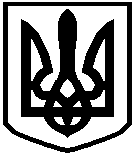 